NOTTINGHAM FREE SCHOOL PE DEPARTMENT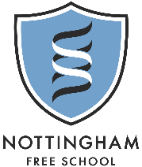 Year 9 GCSE PE Practical Overview (2017-18)Your GCSE PE course is spread over 3 years to ensure we have plenty of time to cover all of the theoretical, practical and coursework aspects of the course in as much detail as possible. Your double lesson will be a theory lesson (unless instructed otherwise by your teacher) and your single lesson will be a practical lesson.The following is an outline of the practical activities you will study this year.HALF TERMWEEK PRACTICAL & AP11NETBALL12NETBALL13NETBALL14NETBALL15NETBALL16NETBALL17NETBALL21NETBALL22NETBALL23NETBALL24NETBALL25NETBALL26NETBALL27NETBALL31BASKETBALL32BASKETBALL33BASKETBALL34BASKETBALL35BASKETBALL36BASKETBALL41BASKETBALL42BASKETBALL43BASKETBALL44BASKETBALL45BASKETBALL51ATHLETICS52ATHLETICS53ATHLETICS54ATHLETICS55ATHLETICS56ATHLETICS61ATHLETICS62ATHLETICS63ATHLETICS64ATHLETICS65ATHLETICS66ATHLETICS67ATHLETICS